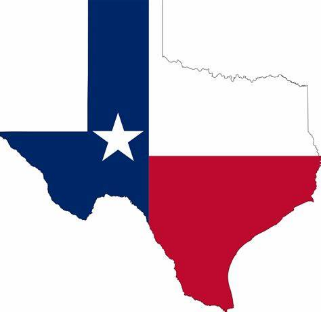 Reasonable Impediment vs. ProvisionalThe Voter’s name appears on the Official List of Registered Voters…  If the Voter DOES possess an acceptable form of identification, but DOES NOT have the acceptable identification with him, he MUST VOTE A PROVISIONAL BALLOT.  Provide the Voter with the Notice to Provisional Voter, which explains to the Voter that he/she has six calendar days in which to cure his vote by presenting an acceptable form of identification to the Voter Registrar.If the Voter DOES NOT posses an acceptable form of identification and CANNOT reasonably obtain one, he/she may execute a Reasonable Impediment Declaration and present ONE of the acceptable Supporting Documents to the Presiding Judge.  (Note:  The Voter Registration Certificate DOES qualify as one of the Supporting Documents.)  The Voter MUST sign the Reasonable Impediment Declaration in the presence of the Presiding Judge.  After executing the Reasonable Impediment Declaration and providing one of the Supporting Documents, the Presiding Judge shall process the Voter, the Voter will vote a regular ballot, and the Voter will deposit his/her voted ballot in the Scanner/Ballot Box.